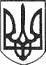 РЕШЕТИЛІВСЬКА МІСЬКА РАДАПОЛТАВСЬКОЇ ОБЛАСТІ(тридцять друга позачергова сесія восьмого скликання) РІШЕННЯ28 квітня  2023 року							      № 1379-32-VIIIПро звіт старости Потічанськогостаростинського округуза 2022 рікКеруючись частиною шостою ст. 541 Закону України ,,Про місцеве самоврядування в Україні”, Положенням про старосту Решетилівської міської територіальної громади, затвердженого рішенням Решетилівської міської ради від 31.01.2023 року № 1279-29-VIIІ (29 позачергова сесія), Решетилівська міська рада, Решетилівська міська радаВИРІШИЛА:	Звіт старости Потічанського старостинського округу - Мищенка Віталія Івановича за 2022 рік прийняти до відома (додається).Міський голова								О.А.ДядюноваЗВІТстарости Потічанського старостинського округуза 2022 рік	Керуючись Конституцією України та законами України, актами Президента України, постановами Кабінету Міністрів України, Статутом Решетилівської міської територіальної громади, Положенням про старосту та іншими нормативно-правовими актами, що визначають порядок моєї діяльності, звітую про роботу за 2022 рік.	На посаді старости працюю з 16.12.2020 року, а з 01.12.2022 року затверджений старостою Потічанського старостинського округу. До моєї зони відповідальності відносяться такі сільські населені пункти: Бузинівщина, Ганжі, Лиман Перший, Миколаївка, Мирне,Нагірне, Пасічники, Потічок, Сені, Тури, Хоружі, Шкурупіївка.	В старостаті працюють: староста, два діловода, землевпорядник, два працівники з благоустрою на ½ ставки.	Станом на 01.01.2023 року на території сіл зареєстровано 1542 чол. В             с. Бузинівщина – 4чол., с. Ганжі – 70 чол., Лиман Перший – 254чол., с. Миколаївка – 154чол., с. Мирне – 7чол., Нагірне – 6чол., Пасічники – 215чол., Потічок – 260чол., с. Сені – 151чол., с. Тури – 161чол., с. Хоружі – 46чол., с. Шкурупіївка – 214чол., з них: дорослі - 1179, діти -363, На території старостату зареєстровано учасників АТО та УБД – 28 чол., багатодітних сімей – 9, сімей що знаходяться в складних сімейних обставинах – 5, За звітний період померло 20 чоловік, народилась 5 дітей.	Кількість військовослужбовців, які захищають Україну від російських загарбників по Потічанській громаді – 18, по Першо-Лиманській громаді – 21. На жаль 2 загиблих, 1 безвісти зниклий.	У селі Потічок працює сільський будинок культури-філія, сільська бібліотека-філія, фельдшерський пункт, магазин  ПП ,,Федірець”. На території села є школа. У селі Миколаївка є сільський клуб-філія, магазин ТОВ ,,Агротехсервіс”. У селі Пасічники є сільський клуб-філія. В с. Лиман Перший є сільський будинок культури-філія та сільська бібліотека-філія, а також три торгових точки, в с. Шкурупіївці є сільський клуб-філія. Всі села старостату обслуговуються авто лавками. У листопаді 2022 року було зачинені всі поштові відділення і на даний час населення наших сіл обслуговується пересувним відділенням поштового зв'язку, яке надає різні послуги та працює один раз на тиждень у кожному селі. Наявне автобусне сполучення з м. Решетилівка двічі на тиждень, по два рейси, а в Лимані Першому діє автобусний рейс до м. Полтави щоденно та тричі на день.	В селах, таких як с. Миколаївка, с. Пасічники та с. Потічок, організовано централізований збір твердих побутових відходів - ПП ,,Житлосервіс”.	За звітний період:- здійснено особистих прийомів громадян - 300, здійснено виїзних прийомів - 150.- надано послуг: адміністративних (видано довідок, характеристик, складено актів) 300, соціальних (направлено/влаштовано осіб в соціальні заклади, сформовано через ,,Соціальну громаду” та передано 190 справ для різних видів соціальних допомог), передано на матеріально-грошову допомогу до виконавчого комітету Решетилівської міської ради  – 10 справ.- здійснювався погосподарський облік, забезпечувалось збереження архівних документів тривалого (понад 10 років) терміну зберігання, вівся облік пільгових категорій громадян.- надавалась допомога жителям у підготовці  документів, що подаються до органів місцевого самоврядування та місцевих органів виконавчої влади.- брав участь в організації виконання рішень Решетилівської міської ради, її виконавчого комітету, розпоряджень Решетилівського міського голови на території Потічанського старостату та з грудня 2022 року і на територіях приєднаних до старостату сіл;- здійснювався контроль за станом благоустрою Потічанського  старостату по всіх населених пунктах: Миколаївка, Нагірне, Пасічники, Потічок та додатково у селах Першо-Лиманської громади.- вівся облік військовозобов'язаних, здійснено оповіщення 145 військовозобов’язаних.	Враховуючи розпочату війну російської федерації проти України на території старостату було організовано:- створення волонтерського руху в селах: с. Миколаївка, с. Пасічники,      с. Потічок, с. Лиман Перший;- створення умов для прийняття внутрішньо переміщених осіб (ВПО): було надано 37 домогосподарств для їх проживання, прибули на тимчасове проживання 151 особа, на даний час залишилось 39 ВПО, до Першо-Лиманської громади прибуло  - 57 осіб, на даний час залишилось – 19 ВПО.- збирання та передача продуктів та ліків, одягу, коштів для придбання спеціальної техніки для військових;- організовано та проведено шість благодійних ярмарків на підтримку Збройних Сил України, де було зібрано понад 87000 грн.- збір продуктів харчування для харчування військових, які знаходяться на лікуванні в Решетилівській лікарні;За звітний період виконував письмові та усні доручення міської ради, виконавчого комітету, міського голови. Співпрацював з відділами виконавчого комітету та надавав всю необхідну інформацію, що стосувалася підвідомчої території.Створював умови  для  недопущення  на  території   старостату  дій  чи   бездіяльності,  які  можуть  зашкодити  інтересам  жителів. Дотримувався  правил  службової  етики,  встановлених  відповідними  актами  міської  ради. Працюю  для  покращення  умов  проживання  жителів  сіл  старостату,  надання  їм  необхідної  допомоги.  Староста                                                                                            В. МищенкоДодатокдо рішення Решетилівської міської ради VIII скликання28 квітня 2023 року №1379-32-VIII(32 позачергова сесія)